КОМИТЕТ ПО ОХРАНЕ, ИСПОЛЬЗОВАНИЮ И ВОСПРОИЗВОДСТВУОБЪЕКТОВ ЖИВОТНОГО МИРА РЕСПУБЛИКИ АЛТАЙПРИКАЗот 22 августа 2022 г. N 127/1ОБ УТВЕРЖДЕНИИ ПОРЯДКА ПРОВЕДЕНИЯ ЖЕРЕБЬЕВКИПО РАСПРЕДЕЛЕНИЮ РАЗРЕШЕНИЙ НА ДОБЫЧУ ОХОТНИЧЬИХ РЕСУРСОВ,В ОТНОШЕНИИ КОТОРЫХ УСТАНОВЛЕН ЛИМИТ ДОБЫЧИ В ОБЩЕДОСТУПНЫХОХОТНИЧЬИХ УГОДЬЯХ РЕСПУБЛИКИ АЛТАЙВ соответствии со статьей 5 Закона Республики Алтай от 27 сентября 2010 г. N 47-РЗ "Об охоте и о сохранении охотничьих ресурсов на территории Республики Алтай" приказываю:1. Утвердить Порядок проведения жеребьевки по распределению разрешений на добычу охотничьих ресурсов, в отношении которых установлен лимит добычи в общедоступных охотничьих угодьях Республики Алтай, согласно приложению N 1 к настоящему приказу.2. Утвердить Положение о комиссии по проведению жеребьевки по распределению разрешений на добычу охотничьих ресурсов, в отношении которых установлен лимит добычи в общедоступных охотничьих угодьях Республики Алтай, согласно приложению N 2 к настоящему приказу.ПредседательА.А.КУДАНОВПриложение N 1к ПриказуКомитета по охране,использованию и воспроизводствуобъектов животного мираРеспублики Алтайот 22 августа 2022 г. N 127/1ПОРЯДОКПРОВЕДЕНИЯ ЖЕРЕБЬЕВКИ ПО РАСПРЕДЕЛЕНИЮ РАЗРЕШЕНИЙ НА ДОБЫЧУОХОТНИЧЬИХ РЕСУРСОВ, В ОТНОШЕНИИ КОТОРЫХ УСТАНОВЛЕН ЛИМИТДОБЫЧИ В ОБЩЕДОСТУПНЫХ ОХОТНИЧЬИХ УГОДЬЯХ РЕСПУБЛИКИ АЛТАЙ1. Настоящий Порядок проведения жеребьевки по распределению разрешений на добычу охотничьих ресурсов, в отношении которых установлен лимит добычи в общедоступных охотничьих угодьях Республики Алтай (далее - Порядок), определяет процедуру подготовки и проведения жеребьевки по распределению разрешений на добычу охотничьих ресурсов, указанных в части 4.2 статьи 5 Закона Республики Алтай от 27 сентября 2010 г. N 47-РЗ "Об охоте и о сохранении охотничьих ресурсов на территории Республики Алтай" (косуля сибирская, благородный олень, соболь, рысь, медведь бурый, барсук, сибирский горный козел), между физическими лицами, осуществляющими охоту в общедоступных охотничьих угодьях Республики Алтай (далее - жеребьевка), а также определяет Положение о комиссии по проведению жеребьевки по распределению разрешений на добычу охотничьих ресурсов, в отношении которых установлен лимит добычи в общедоступных охотничьих угодьях Республики Алтай.2. Уполномоченным органом по проведению жеребьевки является Комитет по охране, использованию и воспроизводству объектов животного мира Республики Алтай (далее - Комитет).3. В соответствии с частью 4 статьи 5 Закона Республики Алтай от 27 сентября 2010 г. N 47-РЗ "Об охоте и о сохранении охотничьих ресурсов на территории Республики Алтай" (далее - Закона Республики Алтай "Об охоте и о сохранении охотничьих ресурсов на территории Республики Алтай") при распределении разрешений в первую очередь рассматриваются заявления от физических лиц, принимавших участие в течение года до даты обращения в проведении на территории общедоступных охотничьих угодий Республики Алтай одного из следующих мероприятий:1) по определению численности охотничьих ресурсов;2) по регулированию численности охотничьих ресурсов;3) по сохранению охотничьих ресурсов и среды их обитания;4) по поддержанию и увеличению численности охотничьих ресурсов.4. В целях обеспечения равных возможностей доступа физических лиц к охотничьим ресурсам Комитет до начала срока сезона охоты распределяет не более одного разрешения на каждый вид или группу видов охотничьих ресурсов одному физическому лицу, подавшему заявление.5. Заявкой на участие в жеребьевке является заявление на получение разрешения на добычу охотничьих ресурсов, поданное физическим лицом, планирующим осуществлять охоту в общедоступных охотничьих угодьях Республики Алтай, в соответствии с Порядком подачи заявок и заявлений, необходимых для выдачи разрешений на добычу охотничьих ресурсов, утвержденным приказом Министерства природных ресурсов и экологии Российской Федерации от 29 августа 2014 г. N 379 (далее - заявка).Заявка предоставляется в Комитет при обращении лично либо по почте заказным письмом с уведомлением и описанием вложения, либо через многофункциональный центр предоставления государственных и муниципальных услуг.6. Комитет в течение 5 рабочих дней со дня поступления заявки уведомляет физических лиц, направивших заявки, о результатах рассмотрения заявок путем размещения протокола проведения жеребьевки в разделе "Деятельность"/"Комиссия по распределению охотничьих ресурсов"/"Решение комиссии по распределению разрешений на добычу охотничьих ресурсов" официального сайта Комитета: https://zmir-altai.ru (далее - Портал).7. В случае отказа в участии заявки в распределении разрешений на добычу охотничьих ресурсов Комитет в соответствии с Порядком оформления и выдачи разрешений на добычу охотничьих ресурсов, утвержденным приказом Министерства природных ресурсов и экологии Российской Федерации от 29 августа 2014 г. N 379, направляет физическому лицу, подавшему заявку, письменный мотивированный отказ.8. Жеребьевка проводится в случае, если количество принятых по результатам рассмотрения уполномоченным органом заявок превышает количество подлежащих распределению разрешений на добычу охотничьих ресурсов (косуля сибирская, благородный олень, соболь, рысь, медведь бурый, барсук, сибирский горный козел) в отношении общедоступного охотничьего угодья соответствующего муниципального района Республики Алтай.9. Дата и место проведения жеребьевки определяется Комитетом. Информация о дате проведения жеребьевки размещается на Портале Комитета.10. Заявки регистрируются в Журнале регистрации заявлений на добычу охотничьих, согласно которому присваивается номер.11. Жеребьевка проводится в течение одного рабочего дня. Прием заявок осуществляется не позднее дня проведения жеребьевки, до 13 час. 00 мин. (местного времени). Заявки, поступившие позднее, не рассматриваются.12. Процедура жеребьевки начинается в 15 час. 00 мин. (местного времени). Дата и место проведения жеребьевке определены в соответствии с пунктом 9 настоящего Порядка.13. При проведении жеребьевки используется прозрачный барабан с одним закрывающимся отверстием для закладки и выемки билетов.14. Для проведения процедуры жеребьевки должностным лицом Комитета изготавливаются билеты размером 5 x 7 см с указанием номеров, присвоенных заявкам от лиц, принимающих участие в жеребьевке. Данными номерами являются регистрационные номера заявок, зарегистрированных в Журнале регистрации заявлений на добычу охотничьи ресурсов.15. Жеребьевка проводится комиссией по проведению жеребьевки по распределению разрешений на добычу охотничьих ресурсов, в отношении которых установлен лимит добычи в общедоступных охотничьих угодьях Республики Алтай, сформированной Комитетом (далее - Комиссия) и осуществляющей свою деятельность в соответствии с Положением о Комиссии.16. Билеты сортируются Комиссией в соответствии с заявками от лиц, принимающих участие в жеребьевке, по видам, возрасту и полу охотничьих ресурсов по каждому общедоступному охотничьему угодью Республики Алтай.17. Секретарь Комиссии объявляет название общедоступного охотничьего угодья Республики Алтай, утвержденную квоту добычи охотничьих ресурсов по виду, возрасту и полу, количество заявлений от лиц, принимающих участие в жеребьевке. Указанные сведения заносятся в протокол жеребьевки.Билеты закладываются председателем комиссии или его заместителем (в случае отсутствия председателя комиссии) в барабан и перемешиваются путем вращения барабана. Председатель комиссии или его заместитель (в случае отсутствия председателя комиссии) достает из барабана один билет, объявляет номер, указанный на билете, и предъявляет его для освидетельствования другим членам комиссии. После объявления номера билета секретарь комиссии объявляет фамилию, имя, отчество (при наличии) и данные охотничьего билета единого федерального образца заявителя, которому определено право на получение разрешения, и вносит указанные данные в протокол жеребьевки. Билеты, оставшиеся в барабане после распределения всей квоты добычи охотничьих ресурсов, извлекаются, их номера переписываются и вносятся в протокол жеребьевки.18. Результаты проведения жеребьевки оформляются протоколом, который утверждается председателем комиссии или его заместителем (в случае отсутствия председателя комиссии) и подписывается присутствующими членами комиссии. Протокол жеребьевки размещается на Портале Комитета в день проведения жеребьевки.19. Если по истечении 7 рабочих дней с даты опубликования протокола жеребьевки остались невостребованные разрешения, указанные разрешения подлежат распределению между заявителями, ранее участвовавшими в жеребьевке и не получившими право на получение разрешения. Конкретная дата проведения жеребьевки размещается на Портале Комитетом за один рабочий день до дня проведения жеребьевки, но не позднее 7 рабочих дней с момента опубликования протокола жеребьевки.Приложение N 2к ПриказуКомитета по охране,использованию и воспроизводствуобъектов животного мираРеспублики Алтайот 22 августа 2022 г. N 127/1ПОЛОЖЕНИЕО КОМИССИИ ПО ПРОВЕДЕНИЮ ЖЕРЕБЬЕВКИ ПО РАСПРЕДЕЛЕНИЮРАЗРЕШЕНИЙ НА ДОБЫЧУ ОХОТНИЧЬИХ РЕСУРСОВ, В ОТНОШЕНИИКОТОРЫХ УСТАНОВЛЕН ЛИМИТ ДОБЫЧИ В ОБЩЕДОСТУПНЫХ ОХОТНИЧЬИХУГОДЬЯХ РЕСПУБЛИКИ АЛТАЙ1. Настоящим Положением определяется порядок формирования и деятельности комиссии по распределению разрешений на добычу охотничьих ресурсов, в отношении которых установлен лимит добычи в общедоступных охотничьих угодьях Республики Алтай (далее - Комиссия) в соответствии с частью 4.2 статьи 5 Закона Республики Алтай от 27 сентября 2010 N 47-РЗ "Об охоте и о сохранении охотничьих ресурсов на территории Республики Алтай" (косуля сибирская, благородный олень, соболь, рысь, медведь бурый, барсук, сибирский горный козел).2. Комиссия в своей деятельности руководствуется Конституцией Российской Федерации, федеральными конституционными законами, федеральными законами, актами Президента Российской Федерации и Правительства Российской Федерации, законами Республики Алтай, актами Главы Республики Алтай, Председателя Правительства Республики Алтай, Правительства Республики Алтай, Порядком проведения жеребьевки по распределению разрешений на добычу охотничьих ресурсов, в отношении которых установлен лимит добычи в общедоступных охотничьих угодьях Республики Алтай, настоящим Положением.3. Основными задачами Комиссии являются проведение жеребьевки по распределению разрешений на добычу охотничьих ресурсов, в отношении которых установлен лимит добычи в общедоступных охотничьих угодьях Республики Алтай, между физическими лицами, осуществляющими охоту в общедоступных охотничьих угодьях Республики Алтай (далее - жеребьевка).4. Жеребьевка проводится в течение одного рабочего дня. При ее проведении должны присутствовать не менее половины от общего числа членов комиссии. Состав комиссии по проведению жеребьевки утверждается приказом Комитета по охране, использованию и воспроизводству объектов животного мира Республики Алтай не позднее 1 июля текущего календарного года.7. В состав Комиссии входят:1) председатель Комиссии - представитель Комитета;1.1) заместитель председателя Комиссии - представитель Комитета;2) секретарь Комиссии - представитель Комитета;3) члены Комиссии.8. Комиссия:1) обеспечивает ежегодную подготовку и проведение жеребьевки, с учетом положений Порядка проведения жеребьевки по распределению разрешений на добычу охотничьих ресурсов, в отношении которых установлен лимит добычи в общедоступных охотничьих угодьях Республики Алтай (далее - Порядок проведения жеребьевки);2) обеспечивает помещением и принадлежностями для проведения жеребьевки;3) осуществляет контроль за соблюдением Порядка проведения жеребьевки при проведении жеребьевки;4) обеспечивает определение результатов жеребьевки;5) обеспечивает сохранность информации и документов, связанных с проведением жеребьевки, в том числе с определением ее результатов;6) осуществляет иные действия, необходимые для проведения жеребьевки.9. Заседания Комиссии проводятся не реже одного раза в неделю.10. Решения Комиссии оформляются протоколом, в котором фиксируются результаты жеребьевки в соответствии с требованиями пунктов 17 и 18 Порядка проведения жеребьевки.11. Секретарь Комиссии осуществляет организационно-техническое и документарное обеспечение деятельности Комиссии, координирует подготовку документов, необходимых для работы Комиссии, оповещает членов Комиссии о дате, месте и времени проведения заседания, ведет протокол результатов жеребьевки, протокол результатов распределения разрешений.12. В случае отсутствия председателя Комиссии, секретаря Комиссии их обязанности исполняет заместитель председателя Комиссии.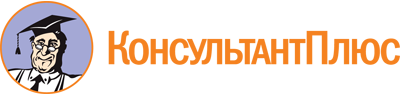 Приказ Комитета охраны животного мира Республики Алтай от 22.08.2022 N 127/1
"Об утверждении Порядка проведения жеребьевки по распределению разрешений на добычу охотничьих ресурсов, в отношении которых установлен лимит добычи в общедоступных охотничьих угодьях Республики Алтай"
(вместе с "Положением о комиссии по проведению жеребьевки по распределению разрешений на добычу охотничьих ресурсов, в отношении которых установлен лимит добычи в общедоступных охотничьих угодьях Республики Алтай")Документ предоставлен КонсультантПлюс

www.consultant.ru

Дата сохранения: 20.02.2023
 